Kalmar län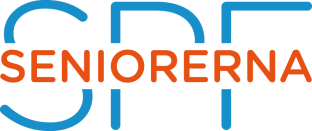 Protokoll nr 1 vid konstituerande möte med distriktsstyrelsen för SPF Seniorerna i Kalmar länTid: 2023-03-29Plats: Hotell Munken, MönsteråsNärvarande:Sven-Erik KarlssonIngvar PerssonBirgit ÅhlundTomas FrölerElse-Britt KindmanKarin BorgvallDonald RamströmLars HamrinEva-Lena FungmarkAdjungerad:Ann-Greth JonssonAnmält förhinder:Runa Liedén KarlssonAnders BergzénAgne Hansson§1 Mötets öppnandeOrdförande Sven-Erik Karlsson hälsade välkommen och förklarade dagens möte för öppnat. Därefter följde en presentation av ledamöterna, eftersom det är första mötet efter distriktsstämman.§2 Val av sekreterare och justerareTill dagens sekreterare valdes Eva-Lena Fungmark och till justerare valdes Karin Borgvall.§3 Fastställande av dagordningFörslag till dagordning fastställdes med två tillägg under övriga frågor –Kontaktpersoner DS - föreningarSamverkansprojekt SPF – SV§4 ValDistriktsstyrelsen beslutade om följande val för året:Sekreterare – Runa Liedén KarlssonKassör – Ingvar PerssonMedlemssekreterare – Birgit ÅhlundFolkhälso/tävlingsansvarig – Else-Britt KindmanDigitaliseringsombud – Donald RamströmTrafik/fallolycksansvarig – Tomas FrölerStudieansvarig – Karin BorgvallSjukvård/äldreomsorg/läkemedelsansvarig – Lars HamrinPressansvarig – Sven-Erik KarlssonStändigt adjungerad till styrelsen – Agne Hansson och Ann-Greth Jonsson§5 Ledamot från SPF i valberedning för SVDistriktsstyrelsen beslutade att avstå deltagande i valberedning för SV detta år. Återkommer till frågan kommande år. §6 Valberedning SPF-distriktetDistriktsstämman gav distriktsstyrelsen i uppdrag att välja två ledamöter och ordförande i distriktets valberedning.Distriktsstyrelsen beslutade att välja Birgitta Lundman och Siv Persson till adjungerade ledamöter i valberedningen.Distriktsstyrelsen beslutade att utse ordförande vid/efter möte med valberedningen och distriktsstyrelsen.§7 Beslut om firmatecknareDistriktsstyrelsen beslutade om firmatecknare.Firmatecknare för SPF Seniorerna i Kalmar län är var för sigkassör Ingvar Persson, Furåsavägen 10, 572 62 Oskarshamn070-606 64 38 och ordförande Sven-Erik Karlsson, Erik Dahlbergs väg 19, 392 34 Kalmar 070-279 09 94Denna paragraf beslutades omedelbart justerad.  §8 AttesträttDistriktsstyrelsen beslutade om attesträtt för ordförande och kassör.Attestnivå för ordförande Sven-Erik Karlsson är 40 000 kronor och för kassör Ingvar Persson 5 000 kronor. För beslut över 40 000 kronor fattas beslut av distriktsstyrelsen i plenum.Denna paragraf beslutades omedelbart justerad.§9 Sammanträdesplan Distriktsstyrelsen beslutade om sammanträdesplan till nästa distriktsstämma enligt följande:17 april, 24 maj, 16 augusti, 20 september, 15 november, 22 januari, 19 februari och den 11 mars. Samtliga äger rum på Oskarshamns folkhögskola.Kongressförberedande möte blir den 7 juni 2023.2024 års distriktsstämma blir den 3 april 2024.§10 Tidsplan för konferenser 2023Distriktsstyrelsen beslutade om följande tidsplan för årets konferenser:Nyvalda ledamöter i föreningar och distrikt	26 aprilLedamöter i pensionärsråden		26 septemberHöstkonferens			18 oktoberSamtliga äger rum på Oskarshamns folkhögskola§11 Kontaktpersoner DS – föreningarnaDistriktsstyrelsen beslutade om att fortsätta kontakten med föreningarna genom utsedda kontaktpersoner enligt följande:Sven-Erik Karlsson		LindsdalLars Hamrin		Nybro, RocknebyDonald Ramström		Emmaboda, SödermöreKarin Borgvall		Blåelden BorgholmIngvar Persson		MönsteråsRuna Liedén Karlsson	Högsby, Kristdala-MisterhultElse-Britt Kindman		HultsfredsbygdenEva-Lena Fungmark	Hjortedbygden, TjustbygdenSamt att man har kontakter i sina egna medlemsföreningar.§12 Samverkansprojekt SV-SPFInformation och önskemål från Studieförbundet Vuxenskolan om samverkan med SPF kring ett samverkansprojekt om möten mellan unga och äldre. SV ska söka pengar från Allmänna Arvsfonden.Distriktsstyrelsen beslutade om att SPF ska ingå som part i samverkansprojektet med Studieförbundet Vuxenskolan och vidta överenskomna åtgärder, bland annat kommer SV att bjudas in för medverkan på vår höstkonferens.§13 AvslutningOrdförande tackade för visat intresse och förklarade dagens möte för avslutat.Efter mötet följde vidare diskussioner i styrelsen kring aktuella och prioriterade frågor för SPF-distriktet.Eva-Lena Fungmark		Sven-Erik KarlssonMötessekreterare			OrdförandeKarin BorgvallJusterare